練習時間・場所練習日は基本的に毎週土曜、四小校庭で行なわれます。練習時間は学年や週によって違います。詳しくは「しおり」とホームページをご覧ください。(ホームページは一番下のQRコードを読み取ってください。)練習着　通常の練習には練習着(シャツ)・黒パンツ・黒ソックスを着用します。練習着は左胸に「4SC」と入れたシャツを学年役員を通して購入します。パンツ・ソックスはメーカーは問いませんので各自で購入してください。なお、新1年生は初めのうちは運動のしやすい私服で対応し、コーチと相談の上、５〜６月に学年で購入してください。ユニフォーム　試合の際にはユニフォームを着用します。(試合以外では試合の往復も含めてユニフォームは着用しません。)ユニフォームはファースト(オレンジ)・セカンド(ネイビー)の2着を作ります。(ファーストは始めての公式戦(3年市民祭)までに、セカンドは4年になる直前に)必要に応じて、アンダーシャツ(長袖)、タイツを用意してください。アンダーシャツ、タイツの色は4SCはネイビー(一般的なネイビーであれば色合いは指定しません)とします。すねあて　　　子供用のものを購入下さい。特にメーカー等の規定はありません。ボール　４号の「公式検定球」を購入下さい。「縫い」と「貼り」がありますが、「縫い」のボールを購入して下さい。「4SC」と「名前」の記入を忘れずに。　ボールは必ず、リュックに入れるか袋(体育着入れのような)に入れて持ち運ぶようにして下さい。(危険ですから直接手で持って歩かないようにしてください。)シューズ　　　1年の時は特に購入の必要はありませんが、練習の際はマジックテープではなく、ひもで結ぶタイプの運動ぐつを着用してください。購入する場合はサッカー用トレーニングシューズを購入してください。また、四小校庭は芝生のためスパイクは着用できません。足の保護のためにも、スパイクはできるだけ高学年になってから使用してください。リュック・水筒・防寒着等練習に通う際のサッカー用リュック(ボールが入るもの）・水筒・防寒具(ジャージ等)については特に規定はありません。各自でご準備願います。その他練習着やユニフォームのまま、遊んだり出かけたりしないでください。練習の為に自転車で登校できるのは4年生からです。3年生以下は保護者が一緒でも自転車登校は原則禁止です。試合の時には学年で当番をたてます。(練習時には当番はありません。)団費とは別に学年費を徴収します。学年費は試合用グッズの購入・試合時の車出しの方への駐車代等に使います。４～６年生は夏休みに２泊３日の合宿をおこなっています。必ず参加してください。＊持ち物には必ず全てに「4SC　〇〇(フルネーム)」と記名して下さい。４ＳＣ　新入団の手引き～2021/9改訂～右のQRコードを読込むと、4SCのホームページにアクセスできます。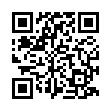 